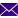 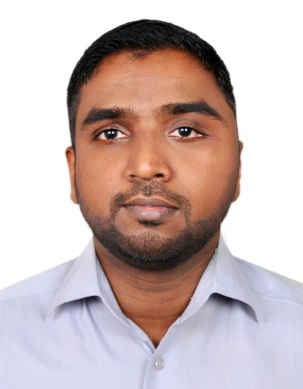 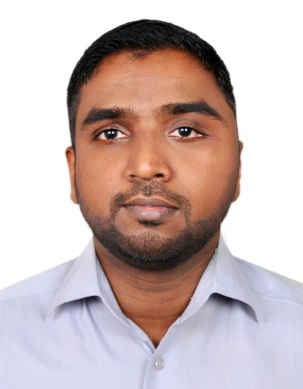 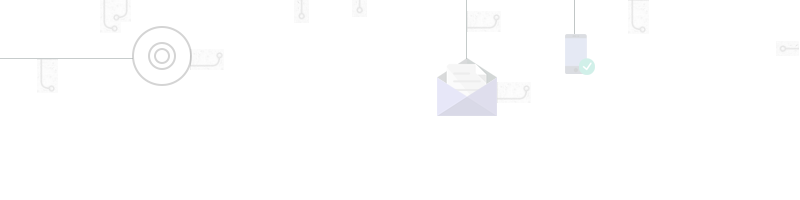 Executive ProfileGained over 11 years of experience in Maintenance & Facility Management objectives. Expertise in leading maintenance processes to optimize project (equipment availability, energy efficiency & productivity), implementing effective preventive & predictive maintenance system / condition monitoring. Out-of-box thinker with proven track record of establishing processes & SOPs, streamlining workflow and creating work environment to enhance productivity.Skilled in working on CNC machines such as Fanuc, Haas, Heidenhain, Siemens, Charmilles, Sodick, Actspark, Chmer & Mazatrol and Molding machines such as ARBURG (Selogica & Multronica), Battenfeld, Demag & Toshiba. Excellence in controlling projects with respect to cost, resource deployment, time overruns and quality compliance to ensure satisfactory execution of the same. A forward thinking person with communication, analytical & organizational skills 
Education & CredentialsB.Tech. (Electricals Engineering) from Neptune Institute of Management & Technology, Delhi in 2015 ITI in Electrical from Department of Employment and Training, Karnataka in 2004Training:1 year apprenticeship training (2004-2005) Mangalore Refinery and Petrochemical Ltd. Key Impact AreasKey SkillsCareer Timeline
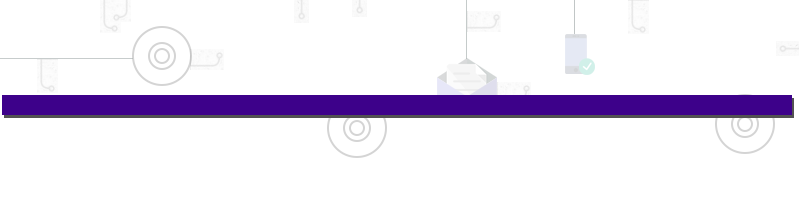 Knowledge Purview Completed the two months of AutoCAD (CADIAN-Electrical CADD) Course in CADD Centre, Bangalore Professional Experience
Mar’10 till date MSSL Tooling, Sharjah, UAE as Assistant Manager Key Result Areas:Leading the productive maintenance (machine software related, electrical, electronics, hydraulics and mechanical breakdown) of all the tool room & injection molding machinesUndertaking regular inspections; eliminating unsafe operations to prevent accidentsPlanning & implementing equipment preventive, routine & breakdown maintenance jobs and ensuring maximum uptime of the equipment to avoid breakdowns for tool room, injection molding machines & utility machinesSupervising & improving maintenance processes and personnel performance to achieve enhanced levels of efficiency Improving processes and reducing task completion time to attain better availability of the equipment, thereby increasing productivityConducting performance evaluations and staffing need assessments; creating & sustaining a dynamic environment that fosters development opportunities & motivates high performance amongst team membersDeveloping budgets & annual plans to managing facilities as per organizational needs & parametersManaging condition monitoring and geometrical test of molding & tool room CNC machinesImplementing root-cause analysis for breakdown maintenanceExecuting activities spare management & procurement, TPM, safety & 5s’ in plant, power saving projects, EMS & TS activities documentation and machine history card maintainingSpecial Equipment:Energy Logger, Thermal Insulation Camera, Insulation TesterSpindle Mandrel, Rod Micro MeterLaser Welding MachineCareer Timeline
Knowledge Purview Completed the two months of AutoCAD (CADIAN-Electrical CADD) Course in CADD Centre, Bangalore Professional Experience
Mar’10 till date MSSL Tooling, Sharjah, UAE as Assistant Manager Key Result Areas:Leading the productive maintenance (machine software related, electrical, electronics, hydraulics and mechanical breakdown) of all the tool room & injection molding machinesUndertaking regular inspections; eliminating unsafe operations to prevent accidentsPlanning & implementing equipment preventive, routine & breakdown maintenance jobs and ensuring maximum uptime of the equipment to avoid breakdowns for tool room, injection molding machines & utility machinesSupervising & improving maintenance processes and personnel performance to achieve enhanced levels of efficiency Improving processes and reducing task completion time to attain better availability of the equipment, thereby increasing productivityConducting performance evaluations and staffing need assessments; creating & sustaining a dynamic environment that fosters development opportunities & motivates high performance amongst team membersDeveloping budgets & annual plans to managing facilities as per organizational needs & parametersManaging condition monitoring and geometrical test of molding & tool room CNC machinesImplementing root-cause analysis for breakdown maintenanceExecuting activities spare management & procurement, TPM, safety & 5s’ in plant, power saving projects, EMS & TS activities documentation and machine history card maintainingSpecial Equipment:Energy Logger, Thermal Insulation Camera, Insulation TesterSpindle Mandrel, Rod Micro MeterLaser Welding MachineHighlights:Gained knowledge about MTTR, MTBF, Kaizen and improvementsActed as Safety Officer-Internal, EMS Auditor – Internal (Certified), TPM Coordinator and 5S Zone LeaderResolved major breakdown in critical machinery due to electronic phase by replacing with spare; fixed the same within in 3 hours Implemented several energy saving projects by converting machinery into turbo Imparted trainings to the juniors related to maintenance & safety management as per the defined training schedules Worked on several maintenance tools such as CMMS & EMPRONov’07-Feb’10
Flowserve Controls India Pvt. Ltd. (An American MNC), Bangalore as Machine Shop Maintenance ExecutiveKey Result Areas:Worked on breakdown maintenance of CNC, PLC operated & conventional and welding machines      Managed diesel generator & air compressor operation and general maintenance of LT transformerAug’06- Nov’07Xdrive Factory Automation, Bangalore as Electrical Technician IT Skills 
MS Office CADIANCMMS (Computerized Maintenance Management System)EMPROFLUKE Energy analyzer & thermal analysisDSS (Decision Support System)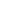 Highlights:Gained knowledge about MTTR, MTBF, Kaizen and improvementsActed as Safety Officer-Internal, EMS Auditor – Internal (Certified), TPM Coordinator and 5S Zone LeaderResolved major breakdown in critical machinery due to electronic phase by replacing with spare; fixed the same within in 3 hours Implemented several energy saving projects by converting machinery into turbo Imparted trainings to the juniors related to maintenance & safety management as per the defined training schedules Worked on several maintenance tools such as CMMS & EMPRONov’07-Feb’10
Flowserve Controls India Pvt. Ltd. (An American MNC), Bangalore as Machine Shop Maintenance ExecutiveKey Result Areas:Worked on breakdown maintenance of CNC, PLC operated & conventional and welding machines      Managed diesel generator & air compressor operation and general maintenance of LT transformerAug’06- Nov’07Xdrive Factory Automation, Bangalore as Electrical Technician IT Skills 
MS Office CADIANCMMS (Computerized Maintenance Management System)EMPROFLUKE Energy analyzer & thermal analysisDSS (Decision Support System)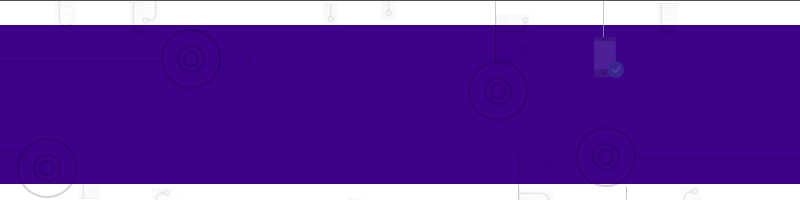 